BID FORM FORLANDSCAPING OF COUNTY PROPERTIESWe, __________________________________________________________, hereby agree to deliver to Cass County Texas in accordance with the listed specifications, Landscaping to noted County properties. Bid to include: all duties performed at each location, frequency of maintenance, types of services performed (mowing, weed-eating, shrub trimming and each location is to be completed once work has begun). Note your charge per occurrence and any other relevant information as necessary (include additional pages with specific information if needed).Cass County Law and Justice Center		____________________________________________		604 Hwy 8 N., Linden		____________________________________________Cass County Jail 				____________________________________________		602 Hwy 8 N., Linden		____________________________________________Cass County Voting Building			____________________________________________227 E. Rush St., Linden 	____________________________________________Cass County Juvenile Probation 		____________________________________________		700 W. Houston St., Linden	____________________________________________Law Enforcement Training Ground		____________________________________________		1031 CR 1913, Linden	____________________________________________Cass County Precinct #4 JP Office 		____________________________________________		603 B S. Louise St., Linden	____________________________________________Cass County Extension Office		____________________________________________1008 N. Louise St. Atlanta	____________________________________________Cass County Historic Courthouse		____________________________________________100 W. Houston St., Linden   ____________________________________________ Please note special conditions for the Cass County Historic Courthouse: grounds are to be maintained in a pristine fashion such as befitting the oldest working courthouse in Texas.  Minimum duties to include: mowing, weed and feed treatment minimum twice a year, trimming and/or replacing hedges/flowering plants as needed.  Submit bids no later than Noon Monday August 5, 2024 to Cass County Auditor, P.O. Box 299, Linden, TX 75563. Envelopes are to be clearly marked, LANDSCAPING BID and will be publicly opened and the names of the bidders and their bids will be read aloud at Noon Monday August 5, 2024  in the office of the County Auditor. All submitted bids will be presented to the Commissioners Court of Cass County at the next regularly scheduled Court meeting, which will be Tuesday August 13th, 2024 at 8:30 a.m. in the Law Enforcement and Justice Center building, Justice of the Peace Courtroom, 2nd floor in the North building which is located at 604 highway 8 North, Linden.The successful bidder is to supply to Cass County a current certificate of insurance (COI) from their insurance company, see attached for example. Cass County shall be named as an additional insured to all required coverage except for Workers’ Compensation and Professional Liability. The General Liability coverage will be for $1,000,000.00 and General Aggregate for $2,000,000.00. The contract will not be awarded until Cass County receives the COI from the bidder. Questions regarding insurance coverage should be directed to County Judge Travis Ransom.Indemnification: Respondent shall save harmless County from and against all claims, liability, and expenses, including reasonable attorney’s fees, arising from activities of respondent, its agents, servants or employees, performed under this agreement that result from the negligent act, error, or omission of respondent or any of respondent’s agents, servants or employees.NAME AND ADDRESS OF BIDDER					SIGNATURE:_______________________________					____________________________________________________________________					Title: ________________________________________________________________Telephone: _______________________ Fax: _________________________ Email: _________________________VENDOR REFERENCESList three (3) references of current customers who can verify the quality of service your company provides. The County prefers customers of similar size and scope of work to this proposal. THIS FORM MUST BE RETURNED WITH YOUR PROPOSAL.REFERENCE  ONEGovernment/Company Name:______________________________________________________Address: ______________________________________________________________________Contact Person and Title: _________________________________________________________Phone: _____________________________________   Fax: ______________________________Contract Period: ______________________________ Scope of Work ______________________REFERENCE  TWOGovernment/Company Name:______________________________________________________Address: ______________________________________________________________________Contact Person and Title: _________________________________________________________Phone: _____________________________________   Fax: ______________________________Contract Period: ______________________________ Scope of Work ______________________REFERENCE  THREEGovernment/Company Name:______________________________________________________Address: ______________________________________________________________________Contact Person and Title: _________________________________________________________Phone: _____________________________________   Fax: ______________________________Contract Period: ______________________________ Scope of Work ______________________VENDOR  ACKNOWLEDGEMENTThe undersigned hereby certifies that he/she understands the specifications and any addendums, has read the document in its entirety and the prices submitted in this bid/proposal have been carefully reviewed and are submitted as correct and final. If Bid/Proposal is accepted, vendor further certifies and agrees to furnish any or all products/services upon which prices are extended at the price offered, and upon conditions in the specifications of the Invitation for Bid/Proposal.The vendor will provide a valid and current Certificate of Insurance (Accord 25 document as attached to this bid packet) naming Cass County as a Certificate Holder. Bids will be accepted without a current Certificate of Insurance document, however contract will not be awarded until insurance certificate is provided by vendor.The undersigned hereby certifies the foregoing proposal submitted by the company listed below hereinafter called “Bidder” is the duly authorized agent of said company and the person signing said proposal has been duly authorized to execute the same. Bidder affirms that they are duly authorized to execute this contract; this company, corporation, firm, partnership or individual has not prepared this bid in collusion with any other Bidder; and that the contents of this bid as to prices, terms or conditions of said bid have not been communicated by the undersigned nor by any employee or agent to any other person engaged in this type of business prior to the official opening of this bid. Company Name: ___________________________________________________________________Address of Principal Place of Business: _________________________________________________Street: ___________________________________________________________________________City, State, Zip: ____________________________________________________________________Phone of Principal Place of Business: __________________________________________________Fax of Principal Place of Business: ____________________________________________________E-mail address of Representative: _____________________________________________________Federal Identification Number: _______________________________________________________Date: ____________________________________________________________________________Acknowledgement of Addenda: _______________________________________________________Authorized Representative Name and Title: ______________________________________________Authorized Signature: _______________________________________________________________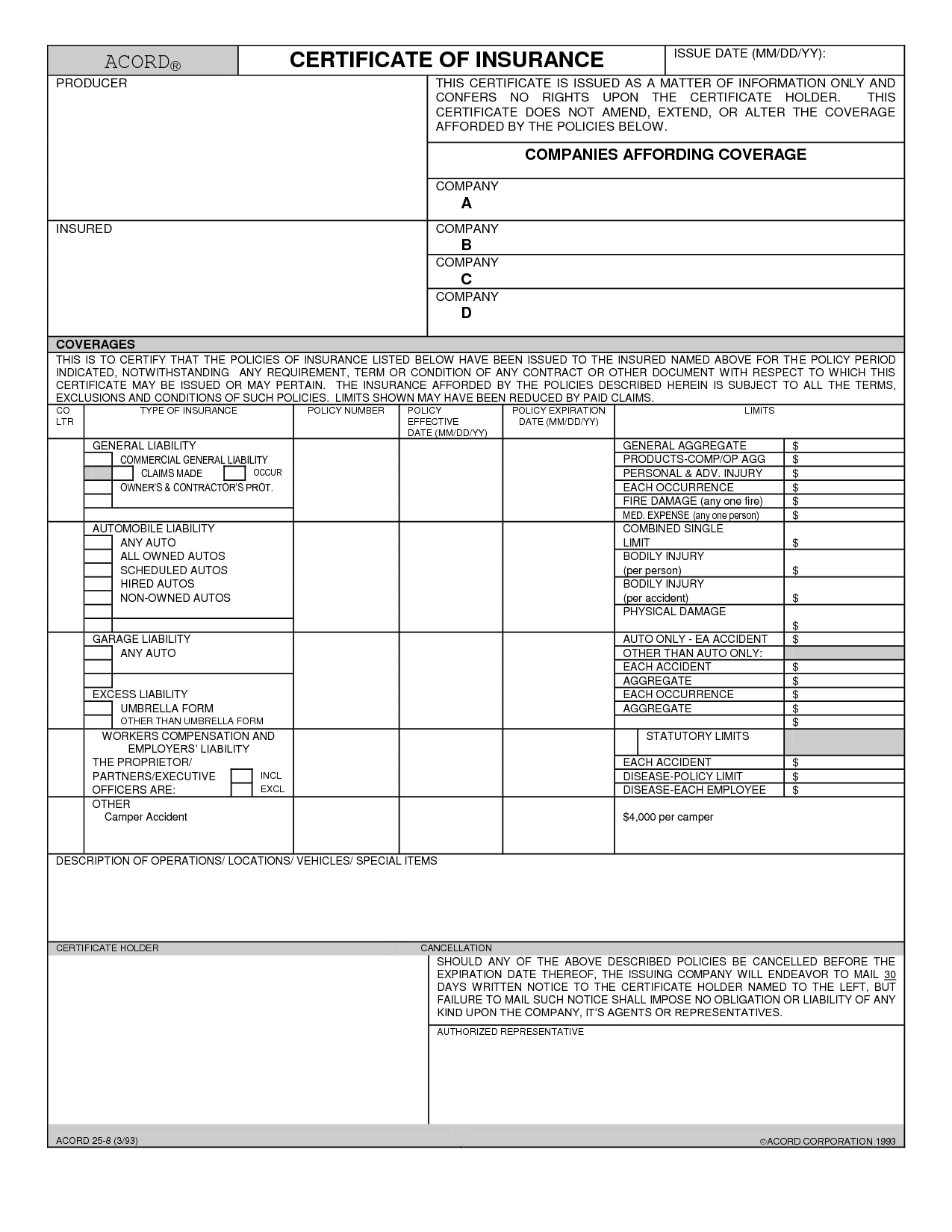 